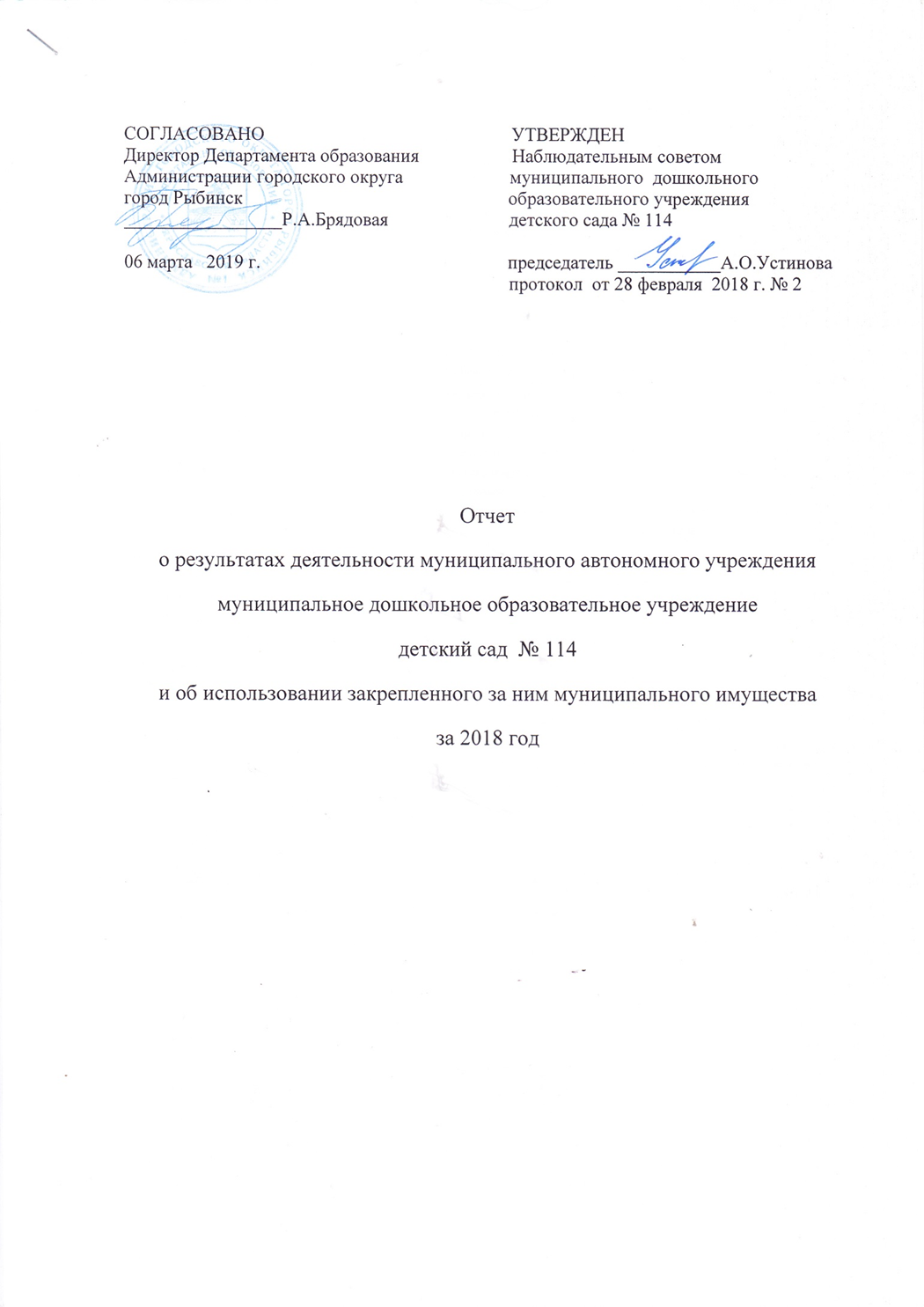 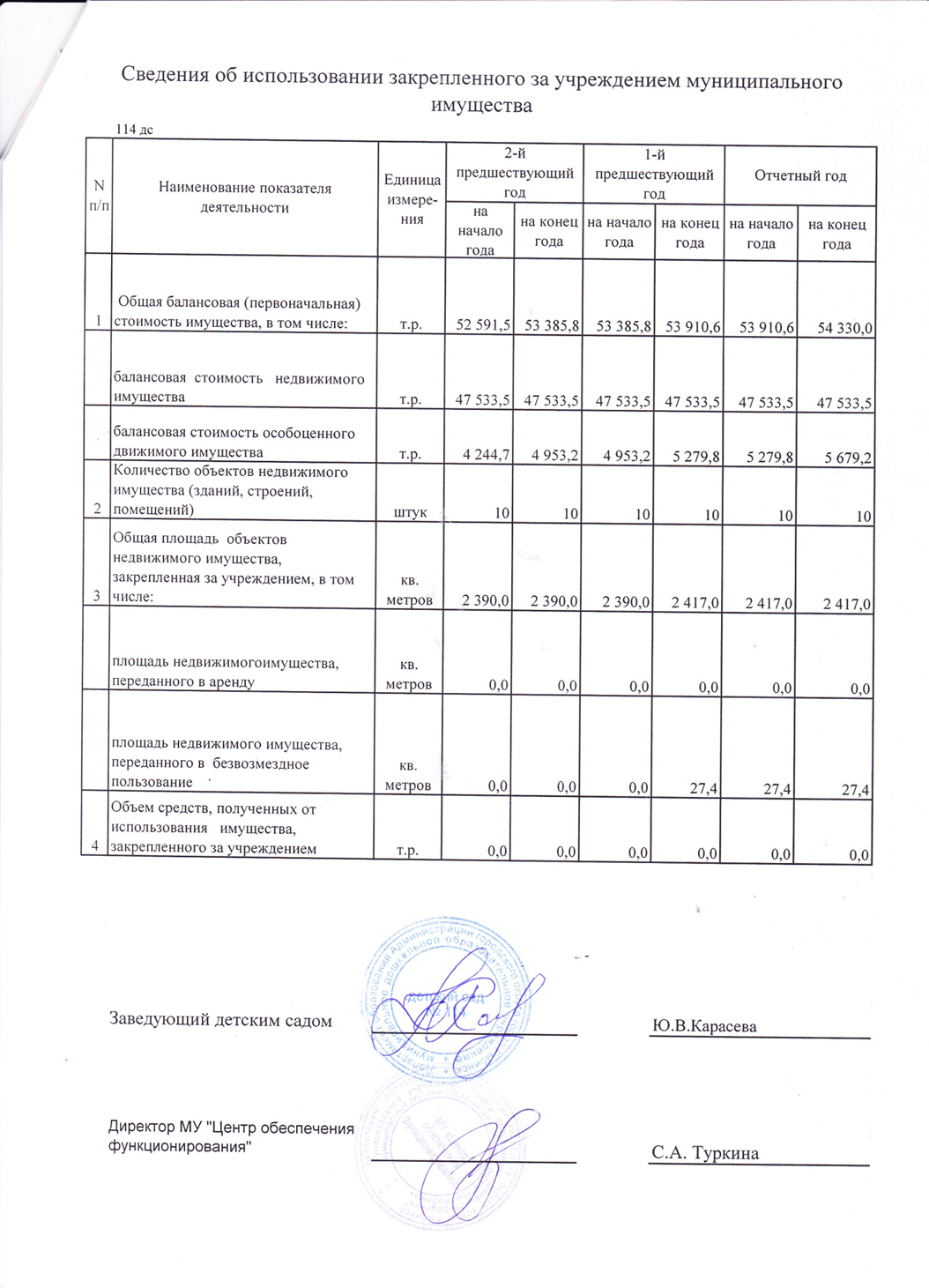 Полное наименование учреждениягуниципальное дошкольное образовательное учреждение щтский сад № 114гуниципальное дошкольное образовательное учреждение щтский сад № 114Сокращенное наименование учреждениядетский сад № 114детский сад № 114Место нахождения учреждения IРоссийская Федераци, 152919 Ярославская область, город Рыбинск, улица Рабкоровская, дом 45Российская Федераци, 152919 Ярославская область, город Рыбинск, улица Рабкоровская, дом 45Почтовый адресРоссийская Федераци, 152919 Ярославская область, город Рыбинск, улица Рабкоровская, дом 45Российская Федераци, 152919 Ярославская область, город Рыбинск, улица Рабкоровская, дом 45Перечень видов деятельности учреждения, соответствующий его учредительным документам:-основные виды деятельности[. Реализация основной общеобразовательной программы дошкольного образования в группах общеразвивающей, компенсирующей и комбинированной направленности.2.Присмотр и уход за детьми.[. Реализация основной общеобразовательной программы дошкольного образования в группах общеразвивающей, компенсирующей и комбинированной направленности.2.Присмотр и уход за детьми.-иные виды деятельностиреализация дополнительных образовательных программ - дополнительных общеразвивающих программ познавательной, речевой, физической, социальнокоммуникативной и художественно-эстетической направленности, в том числе оказание платных образовательных услуг;- осуществление медицинской деятельности - доврачебная помощь - сестринское дело в педиатрииреализация дополнительных образовательных программ - дополнительных общеразвивающих программ познавательной, речевой, физической, социальнокоммуникативной и художественно-эстетической направленности, в том числе оказание платных образовательных услуг;- осуществление медицинской деятельности - доврачебная помощь - сестринское дело в педиатрииПеречень услуг (работ), которые оказываются за плату в случаях, предусмотренных нормативными (правовыми) актами1. Присмотр и уход за детьми1. Присмотр и уход за детьмиПеречень услуг (работ), которые оказываются за плату в случаях, предусмотренных нормативными (правовыми) актами2. Платные образовательные услуги:ритмическая пластика;вокал;академия для малышей2. Платные образовательные услуги:ритмическая пластика;вокал;академия для малышейПотребители услуг (работ), которые оказываются за плату в случаях, предусмотренных нормативными (правовыми) актамидети в возрасте от 1 года 6 месяцев до прекращения образовательных отношенийдети в возрасте от 1 года 6 месяцев до прекращения образовательных отношенийПеречень разрешительных документов (с указанием номеров, даты выдачи и срока действия), на основании которых учреждение осуществляет деятельностьлицензия на осуществления образовательной деятельности от 01.03.2016 № 124/16, срок действия - бессрочно; лицензия на осуществление медицинской деятельности - доврачебная помощь - сестринское дело в педиатрии от 26.12.2016 № ЛО-76-01-002088лицензия на осуществления образовательной деятельности от 01.03.2016 № 124/16, срок действия - бессрочно; лицензия на осуществление медицинской деятельности - доврачебная помощь - сестринское дело в педиатрии от 26.12.2016 № ЛО-76-01-002088Среднегодовая численность работников учреждения57,657,6Средняя заработная плата работников учреждения24 337,4024 337,40Представители учредителяМонахова Ж.Л., начальник отдела дошкольного образования Департамента образования Администрации городского округа город Рыбинск; Деревянчук Л.И., главный специалист отдела дошкольного образования Департамента образования Администрации городского ОКЧТУГЯ гппоп Рыбинск	.	Монахова Ж.Л., начальник отдела дошкольного образования Департамента образования Администрации городского округа город Рыбинск; Деревянчук Л.И., главный специалист отдела дошкольного образования Департамента образования Администрации городского ОКЧТУГЯ гппоп Рыбинск	.	Представители собственника имуществаБачурина И.А., ведущий специалист отдела управления муниципальным имуществом Департамента имущественных и земельных отношений Администрации городского округа город РыбинскБачурина И.А., ведущий специалист отдела управления муниципальным имуществом Департамента имущественных и земельных отношений Администрации городского округа город РыбинскПредставители общественностиТравкина Т.И., Свиткова С.В., Устинова А.О.Травкина Т.И., Свиткова С.В., Устинова А.О.Представители трудового коллективаВаленкина О.В., Гулина О.В., Смирнова Е.С.Валенкина О.В., Гулина О.В., Смирнова Е.С.Представители иных государственных органов, органов местного самоуправленияПоказатель:Количество штатных единиц учрежденияна начало годана конец годаКоличество штатных единиц учреждения8283Nп/пНаименование показателя деятельностиЕдинидаизмерения2-йпредшествующийгод2-йпредшествующийгод1-й предшествующийгод1-й предшествующийгодОтчетный год 2018Отчетный год 2018Отчетный год 20181Изменение (увеличение, уменьше-ние) балансовой (остаточной) стои-мости нефинансовых активов относи-тельно предыдущего отчетного годаБал.Ост.Бал.Ост.Бал.Ост.Ост.1Изменение (увеличение, уменьше-ние) балансовой (остаточной) стои-мости нефинансовых активов относи-тельно предыдущего отчетного года%1,5-2,21,0-2,00,8-2,2-2,22Общая сумма выставленных требований в возмещение ущерба по недостачам и хищениям материальных ценностей, денежных средств, а также от порчи материальных ценностейт.р.2,02,02,02,02,02,02,0Изменения (увеличение, уменьшение) дебиторской задолженности:т.р.524,6524,6-451,4-451,4377,3377,3377,33в разрезе поступлений:383383-357,2-357,296,596,596,53в разрезе выплат:141,6141,6-94,2-94,2280,8280,8280,84Изменения (увеличение, уменьшение) кредиторской задолженности:т.р.463,2463,2-1246,7-1246,794,994,994,94в разрезе поступлений:60,860,838,238,2270,9270,9270,94в разрезе выплат:402,4402,4-1284,9-1284,9-176,0-176,0-176,05Доходы, полученные учреждением от оказания платных услуг (выполнения), работт.р.5 485,95 485,96 046,66 046,66 594,76 594,76 594,76Цены (тарифы) на платные услуги (работы), оказываемые потребителямрублейприсмотр и уход за детьмирублей138,0138,0148,4148,4148,4148,4148,4ритмическая пластикарублей85,085,095,095,0100,0100,0100,0вокалрублей85,085,095,095,0100,0100,0100,0академия для малышейрублей85,085,095,095,0100,0100,0100,07Исполнение муниципального задания%91,291,289,189,192,692,692,68Осуществление деятельности в соответствии с обязательствами перед в страховщиком по обязательному социальному страхованию%100,0100,0100,0100,0100,0100,0100,09Общее количество потребителей, воспользовавшихся услугами (работами) учреждения, в том числе:человек2512512722722762762769бесплатными, в том числе по видам услуг:человек2512512722722762762769образование дошкольноечеловек2512512722722762762769платными услугами, в том числе по видам услуг:человек251251272272276276276присмотр и уход за детьми251251272272276276276ритмическая пластика58586262555555вокал58586262353535академия для малышей7272757510610610610Средняя стоимость получения платных услуг для потребителей, в том числе по видам: (расшифровать)т.р.присмотр и уход за детьми33,633,634,134,136,736,736,7ритмическая пластика4,14,15,95,96,46,46,4вокал3,43,44,74,76,46,46,4академия для малышей5,45,47,77,76,46,46,411Поступления, в разрезе поступлений, предусмотренных планом финансовохозяйственной деятельности учреждения:т.р.ПланФактПланФактПланПланФакт11Поступления, в разрезе поступлений, предусмотренных планом финансовохозяйственной деятельности учреждения:т.р.34 561,533 754,238 485,337 386,837 621,337 621,336 907,112Выплаты, в разрезе выплат,предусмотренных планом финансово - хозяйственной деятельности учреждения:т.р.38 485,335 864,438 485,335 864,437 621,337 621,335 219,913Прибыль после налогообложения в отчетном периодет.р.